P o z v á n k a   n a   o d b o r n ý   s e m i n á r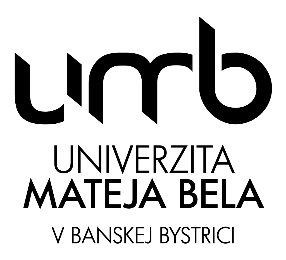 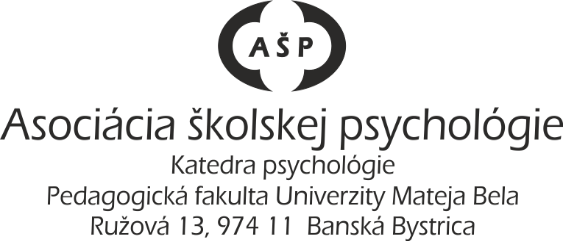 Aktuálne otázky školskej psychológie XII. „Možnosti intervencie školského psychológa v kontexte súčasnej rodiny“Dátum:  	            28.11. 2018 o 9,00 hod.Miesto konania: 	Pedagogická fakulta UMB, Ružová ul. 13, Banská Bystrica,                                    Blok C, čísla miestností spresníme dodatočne          			(ako sa k nám dostanete? – pozri navigácia)Cieľová skupina: odborní zamestnanci škôl a poradenských zariadení,                               študenti 2. ročníka Mgr. štúdia psychológieVážené kolegyne a kolegovia,srdečne Vás pozývame na odborný seminár organizovaný Asociáciou školskej psychológie a Katedrou psychológie Pedagogickej fakulty UMB v Banskej Bystrici. Z hľadiska poskytnutia ešte väčšej rozmanitosti odborných informácií sú súčasťou odborného seminára prednáška, dva workshopy a supervízne stretnutie.Odborného seminára je možné zúčastniť sa: ako člen AŠP s uhradeným ročným členským poplatkom (10 eur do 31.3. 2018) za rok 2018 – bezplatnes jednorázovým poplatkom10 eur za celé podujatie, poplatok je možné uhradiť priamo na miesteSupervízne stretnutie k aktuálnemu problému práce školského psychológa v kontexte súčasnej rodiny v skupine do 10 účastníkov – extra doplatok 10 eurProgram odborného seminára:9,00 – 9,15 Úvod, privítanie účastníkov, základné informácie o aktualitách, zmenách v AŠP i jej najbližšie perspektívy.9,15 – 9,45 Prednáška: Quo vadis familia – Mgr. Lenka Ďuricová, PhD. (členka KPs PF UMB)Workshopy:   9,50 – 11,20 Modriny na duši – Mgr. Mariana Kováčová, PhD. (riaditeľka centra Slniečko, www.centrumslniecko.sk)11,40 – 13,10 Školský psychológ ako bezpečná vzťahová osoba pre deti s poruchou attachmentu v školskom prostredí – Mgr. Monika Boričová (zástupkyňa riaditeľky Inštitútu Rodinnej Terapie, www.rodinnaterapia.sk) 13,15 – 13,30 Ukončenie stretnutia a jeho reflexia14,00 – 18,00 Supervízne stretnutie – pod vedením Mgr. Mária Paľová. PhD. (certifikovaný supervízor) pre extra platiacich účastníkov k aktuálnej téme odborného seminára Z organizačných dôvodov Vás prosíme o zaslanie elektronickej prihlášky so záujmom o účasť na odbornom podujatí do 16. 11. 2018. Účasť na seminári ako aj na supervíznom stretnutí sú limitované obmedzeným počtom účastníkov. Prihláška je dostupná na:https://docs.google.com/forms/d/13lf91aaEBwI0UymYhAlTTaafe7ELGpERMeet4_Z-AU4/editVítané sú Vaše návrhy a pripomienky k efektívnemu spôsobu vzájomnej spolupráce školských psychológov v jednotlivých regiónoch, ale aj v rámci celého Slovenska. So srdečným pozdravom 		doc. PhDr. Zlata Vašašová, PhD.		           		 doc. PhDr. Marta Valihorová, CSc.vedúca Katedry psychológie PF UMB v Banskej Bystrici                               predsedníčka AŠP Navigácia – ako sa k nám dostaneteOdborný seminár sa uskutoční v priestoroch Pedagogickej fakulty Univerzity Mateja Bela v Banskej Bystrici, Ružová 13 (časť Sásová).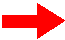 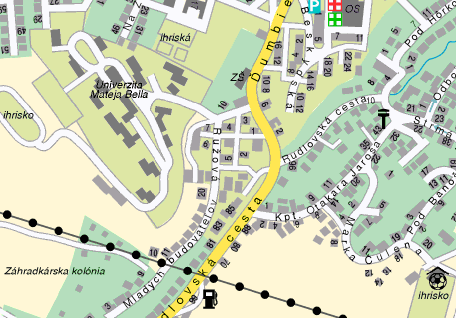 V prípade, že do Banskej Bystrice pricestujete autobusom, resp. vlakom je potrebné vystúpiť na autobusovej resp. železničnej stanici (ktoré sú v tesnej blízkosti) a odtiaľ prejsť na Námestie Slobody, ktoré je od staníc vzdialené cca 5-7 min. (pešo). Dostanete sa na zastávku Námestie Slobody – smer Sásová, z ktorej môžete pokračovať autobusmi číslo 20, 21, 22, alebo 23. Výstupná zastávka je pre všetky autobusové spoje rovnaká a to Rudlovská TASR. Fakulta je od tejto zastávky vzdialená cca 7-10 minút (pešo).Z Námestia slobody:	autobusy č. 21, 22, 23 - smer Pieninská, zástavka Rudlovská TASR.	autobus č. 20 – smer Karpatská, zástavka Rudlovská TASRPrehľad autobusových spojov, ktorými sa k nám 28.11. 2018 dostanete:Autobus č. 20  čas odchodu 8: 22Autobus č. 21 čas odchodu 7:43, 8:23Autobus č. 22 čas odchodu 8:03, 8:43Autobus č. 23 čas odchodu 7:51, 8:54V Banskej Bystrici sa do vozidiel MHD nastupuje prvými a druhými dverami. Je možné využiť platbu v hotovosti u vodiča, platbu čipovou kartou, SMS lístok alebo si môžete kúpiť časový predplatný lístok. Jednorazové cestovné lístky (JCL) sú na neobmedzený počet za sebou idúcich zastávok v jednom vozidle v jednom smere (v zmysle cestovného poriadku) bez obmedzenia času. Výnimky v prípade priebežných konečných sú uvedené v cestovných poriadkoch. Pri platbe v hotovosti sa kupujú len u vodiča ( 0,70 centov). Pri prestupe si treba kúpiť nový lístok.